Observações:- É PROIBIDO O USO DE AÇÚCAR EM QUALQUER PREPARAÇÃO, INCLUINDO BEBIDAS!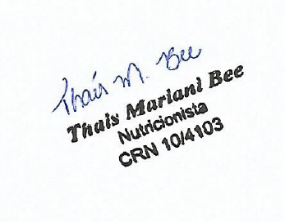 - É autorizado inverter os dias das frutas se necessário conforme amadurecimento e disponibilidade; - Devem ser servidas no mínimo DOIS tipos de saladas no dia.- Necessidades alimentares especiais: usar produtos exclusivos para atendimento das necessidades alimentares especiais; - Cardápio sujeito a alterações conforme disponibilidade de alimentos com autorização da nutricionista;- Deve ser comunicado a nutricionista urgentemente sobre a falta de qualquer item que afete a execução do cardápio.Observações:- É PROIBIDO O USO DE AÇÚCAR EM QUALQUER PREPARAÇÃO, INCLUINDO BEBIDAS!- É autorizado inverter os dias das frutas se necessário conforme amadurecimento e disponibilidade; - Devem ser servidas no mínimo DOIS tipos de saladas no dia.- Necessidades alimentares especiais: usar produtos exclusivos para atendimento das necessidades alimentares especiais; - Cardápio sujeito a alterações conforme disponibilidade de alimentos com autorização da nutricionista;- Deve ser comunicado a nutricionista urgentemente sobre a falta de qualquer item que afete a execução do cardápio.Observações:- É PROIBIDO O USO DE AÇÚCAR EM QUALQUER PREPARAÇÃO, INCLUINDO BEBIDAS!- É autorizado inverter os dias das frutas se necessário conforme amadurecimento e disponibilidade; - Devem ser servidas no mínimo DOIS tipos de saladas no dia.- Necessidades alimentares especiais: usar produtos exclusivos para atendimento das necessidades alimentares especiais; - Cardápio sujeito a alterações conforme disponibilidade de alimentos com autorização da nutricionista;- Deve ser comunicado a nutricionista urgentemente sobre a falta de qualquer item que afete a execução do cardápio.Observações:- É PROIBIDO O USO DE AÇÚCAR EM QUALQUER PREPARAÇÃO, INCLUINDO BEBIDAS!- É autorizado inverter os dias das frutas se necessário conforme amadurecimento e disponibilidade; - Devem ser servidas no mínimo DOIS tipos de saladas no dia.- Necessidades alimentares especiais: usar produtos exclusivos para atendimento das necessidades alimentares especiais; - Cardápio sujeito a alterações conforme disponibilidade de alimentos com autorização da nutricionista;- Deve ser comunicado a nutricionista urgentemente sobre a falta de qualquer item que afete a execução do cardápio.Observações:- É PROIBIDO O USO DE AÇÚCAR EM QUALQUER PREPARAÇÃO, INCLUINDO BEBIDAS!- É autorizado inverter os dias das frutas se necessário conforme amadurecimento e disponibilidade; - Devem ser servidas no mínimo DOIS tipos de saladas no dia.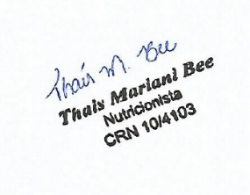 - Necessidades alimentares especiais: usar produtos exclusivos para atendimento das necessidades alimentares especiais; - Cardápio sujeito a alterações conforme disponibilidade de alimentos com autorização da nutricionista;- Deve ser comunicado a nutricionista urgentemente sobre a falta de qualquer item que afete a execução do cardápio.SECRETARIA MUNICIPAL DE EDUCAÇÃO DE PINHEIRO PRETO – SCPROGRAMA NACIONAL DE ALIMENTAÇÃO ESCOLAR – PNAESECRETARIA MUNICIPAL DE EDUCAÇÃO DE PINHEIRO PRETO – SCPROGRAMA NACIONAL DE ALIMENTAÇÃO ESCOLAR – PNAESECRETARIA MUNICIPAL DE EDUCAÇÃO DE PINHEIRO PRETO – SCPROGRAMA NACIONAL DE ALIMENTAÇÃO ESCOLAR – PNAESECRETARIA MUNICIPAL DE EDUCAÇÃO DE PINHEIRO PRETO – SCPROGRAMA NACIONAL DE ALIMENTAÇÃO ESCOLAR – PNAESECRETARIA MUNICIPAL DE EDUCAÇÃO DE PINHEIRO PRETO – SCPROGRAMA NACIONAL DE ALIMENTAÇÃO ESCOLAR – PNAESECRETARIA MUNICIPAL DE EDUCAÇÃO DE PINHEIRO PRETO – SCPROGRAMA NACIONAL DE ALIMENTAÇÃO ESCOLAR – PNAECARDÁPIO: CRECHE - BERÇÁRIOSCARDÁPIO: CRECHE - BERÇÁRIOSCARDÁPIO: CRECHE - BERÇÁRIOSCARDÁPIO: CRECHE - BERÇÁRIOSCARDÁPIO: CRECHE - BERÇÁRIOSCARDÁPIO: CRECHE - BERÇÁRIOSAGOSTO DE 2022AGOSTO DE 2022AGOSTO DE 2022AGOSTO DE 2022AGOSTO DE 2022AGOSTO DE 20221ª SEMANASEGUNDA-FEIRATERÇA-FEIRAQUARTA-FEIRAQUINTA-FEIRASEXTA-FEIRA01/0802/0803/0804/0805/08Café da manhã(08h00’)Mamão amassado + *banana amassada (dar após o mamão em caso de recusa)Banana amassada com aveia e farinha lácteaMingau de mucilon com aveia, linhaça, gergelim moído, banana amassada_______________________Waffle + suco ou chá (para os maiores)Mingau de aveia(leite, aveia e banana)Melancia picadaPurê de maçã____________________Bolo de maçã integral*Leite + cacau(para maiores)Almoço(10h30’)*Sopa de feijão preto, macarrão cabelo de anjo e legumes*Sopa de legumes, macarrão de letrinhas, frango*Sopa de feijão carioca, arroz e legumes* Polenta cremosa, carne moída em molho com legumes picados* Sopa de lentilha, arroz e legumesAntes de dormirChá de ervasChá de ervasChá de ervasChá de ervasChá de ervasLanche da tarde(14h00’)Creme de maisenaMorango amassadoIogurte natural batido com frutaManga amassadaAbacaxi picadoJantar(16h00’)*Sopa de feijão, macarrão e legumes* Arroz papa, caldo feijão, omelete com legumes e queijo* Legumes amassadosSopa de legumes, macarrão de letrinhas e frango*Papa Risoto com frango*Legumes amassados*Arroz + legumes com carne moída de frangoAo acordarMamadeiraMamadeiraMamadeiraMamadeiraMamadeiraComposição nutricional (média semanal)Energia (Kcal)CHO (g)PTNA (g)LPD (g)Composição nutricional (média semanal)Energia (Kcal)55 – 65% do VET10 – 15% do VET15 – 30% do VETComposição nutricional (média semanal)SECRETARIA MUNICIPAL DE EDUCAÇÃO DE PINHEIRO PRETO – SCPROGRAMA NACIONAL DE ALIMENTAÇÃO ESCOLAR – PNAESECRETARIA MUNICIPAL DE EDUCAÇÃO DE PINHEIRO PRETO – SCPROGRAMA NACIONAL DE ALIMENTAÇÃO ESCOLAR – PNAESECRETARIA MUNICIPAL DE EDUCAÇÃO DE PINHEIRO PRETO – SCPROGRAMA NACIONAL DE ALIMENTAÇÃO ESCOLAR – PNAESECRETARIA MUNICIPAL DE EDUCAÇÃO DE PINHEIRO PRETO – SCPROGRAMA NACIONAL DE ALIMENTAÇÃO ESCOLAR – PNAESECRETARIA MUNICIPAL DE EDUCAÇÃO DE PINHEIRO PRETO – SCPROGRAMA NACIONAL DE ALIMENTAÇÃO ESCOLAR – PNAESECRETARIA MUNICIPAL DE EDUCAÇÃO DE PINHEIRO PRETO – SCPROGRAMA NACIONAL DE ALIMENTAÇÃO ESCOLAR – PNAECARDÁPIO: CRECHE - BERÇÁRIOSCARDÁPIO: CRECHE - BERÇÁRIOSCARDÁPIO: CRECHE - BERÇÁRIOSCARDÁPIO: CRECHE - BERÇÁRIOSCARDÁPIO: CRECHE - BERÇÁRIOSCARDÁPIO: CRECHE - BERÇÁRIOSAGOSTO DE 2022AGOSTO DE 2022AGOSTO DE 2022AGOSTO DE 2022AGOSTO DE 2022AGOSTO DE 20222ª SEMANASEGUNDA-FEIRATERÇA-FEIRAQUARTA-FEIRAQUINTA-FEIRASEXTA-FEIRA08/0809/0810/0811/0812/08Café da manhã(08h00’)Melão amassado_______________________Pão de queijo de frigideiraLeite com cacau(para maiores)Mingau de aveia(leite, aveia, banana)Maçã raspada OU purê de maçãBanana amassada com aveia_____________________Bolo de banana com aveiaChá(para os maiores)Iogurte natural batido com frutaAlmoço(10h30’)*Arroz papa com legumes triturados, frango cozido desfiado*Sopa de feijão vermelho + branco, massinha e legumes*Carreteiro com carne bovina desfiada e legumes*Purê de batatas, carne moída em molho com legumes*Sopa de legumes, acém, macarrão cabelo de anjoAntes de dormirChá de ervasChá de ervasChá de ervasChá de ervasChá de ervasLanche da tarde(14h00’)Creme de maisenaAbacaxi picadoMamão amassadoMorango amassadoMingau de aveia e mucilon (leite, aveia, mucilon, banana)Jantar(16h00’)*Polenta com molho de frango (sassami)* Legumes amassados*Arroz + legumes com molho de carne moída bovina*Sopa de legumes, macarrão cabelo de anjo, frango* Sopa de lentilha, macarrão de letrinhas e legumes*Sopa de feijão, legumes e arrozAo acordarMamadeiraMamadeiraMamadeiraMamadeiraMamadeiraComposição nutricional (média semanal)Energia (Kcal)CHO (g)PTNA (g)LPD (g)Composição nutricional (média semanal)Energia (Kcal)55 – 65% do VET10 – 15% do VET15 – 30% do VETComposição nutricional (média semanal)SECRETARIA MUNICIPAL DE EDUCAÇÃO DE PINHEIRO PRETO – SCPROGRAMA NACIONAL DE ALIMENTAÇÃO ESCOLAR – PNAESECRETARIA MUNICIPAL DE EDUCAÇÃO DE PINHEIRO PRETO – SCPROGRAMA NACIONAL DE ALIMENTAÇÃO ESCOLAR – PNAESECRETARIA MUNICIPAL DE EDUCAÇÃO DE PINHEIRO PRETO – SCPROGRAMA NACIONAL DE ALIMENTAÇÃO ESCOLAR – PNAESECRETARIA MUNICIPAL DE EDUCAÇÃO DE PINHEIRO PRETO – SCPROGRAMA NACIONAL DE ALIMENTAÇÃO ESCOLAR – PNAESECRETARIA MUNICIPAL DE EDUCAÇÃO DE PINHEIRO PRETO – SCPROGRAMA NACIONAL DE ALIMENTAÇÃO ESCOLAR – PNAESECRETARIA MUNICIPAL DE EDUCAÇÃO DE PINHEIRO PRETO – SCPROGRAMA NACIONAL DE ALIMENTAÇÃO ESCOLAR – PNAECARDÁPIO: CRECHE - BERÇÁRIOSCARDÁPIO: CRECHE - BERÇÁRIOSCARDÁPIO: CRECHE - BERÇÁRIOSCARDÁPIO: CRECHE - BERÇÁRIOSCARDÁPIO: CRECHE - BERÇÁRIOSCARDÁPIO: CRECHE - BERÇÁRIOSAGOSTO DE 2022AGOSTO DE 2022AGOSTO DE 2022AGOSTO DE 2022AGOSTO DE 2022AGOSTO DE 20223ª SEMANASEGUNDA-FEIRATERÇA-FEIRAQUARTA-FEIRAQUINTA-FEIRASEXTA-FEIRA15/0816/0817/0818/0819/08Café da manhã(08h00’)Banana amassada com aveiaMamão amassado + *banana amassada (dar após o mamão em caso de recusa)___________________Leite com cacauBolo de tapioca(para os maiores)Mingau de mucilon com aveia, linhaça, gergelim e banana_______________________Waffle + suco ou chá (para os maiores)Maçã raspadaMelão picado____________________Bolo de laranjaChá(para os maiores)Almoço(10h30’)*Purê de mandioca, acém desfiado com legumes amassados*Polenta cremosa, frango em molho desfiado, legumes amassados*Sopa de feijão preto, arroz e legumes*Sopa de lentilha, macarrão de letrinhas e legumes*Arroz colorido, legumes (papa), omelete temperadoAntes de dormirChá de ervasChá de ervasChá de ervasChá de ervasChá de ervasLanche da tarde(14h00’)Morango amassadoCreme de maisenaMelanciaMaçã (raspas)Iogurte natural batido com frutaAbacaxi picadoJantar(16h00’)*Sopa de legumes, frango e macarrão cabelo de anjo*Sopa de Arroz branco* Feijão preto*Carne de panela em molho* Legumes*Sopa de feijão vermelho, macarrão de letrinhas e legumes* Sopa de legumes, frango, arroz* Sopa de feijão, macarrão cabelo de anjo, legumesAo acordarMamadeiraMamadeiraMamadeiraMamadeiraMamadeiraComposição nutricional (média semanal)Energia (Kcal)CHO (g)PTNA (g)LPD (g)Composição nutricional (média semanal)Energia (Kcal)55 – 65% do VET10 – 15% do VET15 – 30% do VETComposição nutricional (média semanal)SECRETARIA MUNICIPAL DE EDUCAÇÃO DE PINHEIRO PRETO – SCPROGRAMA NACIONAL DE ALIMENTAÇÃO ESCOLAR – PNAESECRETARIA MUNICIPAL DE EDUCAÇÃO DE PINHEIRO PRETO – SCPROGRAMA NACIONAL DE ALIMENTAÇÃO ESCOLAR – PNAESECRETARIA MUNICIPAL DE EDUCAÇÃO DE PINHEIRO PRETO – SCPROGRAMA NACIONAL DE ALIMENTAÇÃO ESCOLAR – PNAESECRETARIA MUNICIPAL DE EDUCAÇÃO DE PINHEIRO PRETO – SCPROGRAMA NACIONAL DE ALIMENTAÇÃO ESCOLAR – PNAESECRETARIA MUNICIPAL DE EDUCAÇÃO DE PINHEIRO PRETO – SCPROGRAMA NACIONAL DE ALIMENTAÇÃO ESCOLAR – PNAESECRETARIA MUNICIPAL DE EDUCAÇÃO DE PINHEIRO PRETO – SCPROGRAMA NACIONAL DE ALIMENTAÇÃO ESCOLAR – PNAECARDÁPIO: CRECHE - BERÇÁRIOSCARDÁPIO: CRECHE - BERÇÁRIOSCARDÁPIO: CRECHE - BERÇÁRIOSCARDÁPIO: CRECHE - BERÇÁRIOSCARDÁPIO: CRECHE - BERÇÁRIOSCARDÁPIO: CRECHE - BERÇÁRIOSAGOSTO DE 2022AGOSTO DE 2022AGOSTO DE 2022AGOSTO DE 2022AGOSTO DE 2022AGOSTO DE 20224ª SEMANASEGUNDA-FEIRATERÇA-FEIRAQUARTA-FEIRAQUINTA-FEIRASEXTA-FEIRA22/0823/0824/0825/0826/08Café da manhã(08h00’)Leite com farinha láctea e banana amassadaMamão amassado + *banana amassada (dar após o mamão em caso de recusa)Purê de maçãManga amassada_______________________Bolo de banana + aveiaChá(para os maiores)Iogurte natural batido com frutaAlmoço(10h30’)*Purê de batatas, carne moída em molho, legumes amassados*Sopa de legumes, frango, macarrão cabelo de anjo*Arroz colorido com legumes (papa)* Carne de panela em molho desfiada*Sopa de agnoline com frango, pão integral*Polenta cremosa, carne moída bovina em molho com legumesAntes de dormirChá de ervasChá de ervasChá de ervasChá de ervasChá de ervasLanche da tarde(14h00’)Creme de maisenaMaçã raspadaMorango amassadoAbacaxi picadoMelão amassadoJantar(16h00’)*Polenta com carne moída em molho* Legumes amassados*Papa de arroz carreteiro com acém + músculo + legumes*Sopa de lentilha, macarrão de letrinhas e legumes*Arroz papa com carne moída bovina e legumes*Sopa de feijão, macarrão cabelo de anjo e legumesAo acordarMamadeiraMamadeiraMamadeiraMamadeiraMamadeiraComposição nutricional (média semanal)Energia (Kcal)CHO (g)PTNA (g)LPD (g)Composição nutricional (média semanal)Energia (Kcal)55 – 65% do VET10 – 15% do VET15 – 30% do VETComposição nutricional (média semanal)SECRETARIA MUNICIPAL DE EDUCAÇÃO DE PINHEIRO PRETO – SCPROGRAMA NACIONAL DE ALIMENTAÇÃO ESCOLAR – PNAESECRETARIA MUNICIPAL DE EDUCAÇÃO DE PINHEIRO PRETO – SCPROGRAMA NACIONAL DE ALIMENTAÇÃO ESCOLAR – PNAESECRETARIA MUNICIPAL DE EDUCAÇÃO DE PINHEIRO PRETO – SCPROGRAMA NACIONAL DE ALIMENTAÇÃO ESCOLAR – PNAESECRETARIA MUNICIPAL DE EDUCAÇÃO DE PINHEIRO PRETO – SCPROGRAMA NACIONAL DE ALIMENTAÇÃO ESCOLAR – PNAESECRETARIA MUNICIPAL DE EDUCAÇÃO DE PINHEIRO PRETO – SCPROGRAMA NACIONAL DE ALIMENTAÇÃO ESCOLAR – PNAESECRETARIA MUNICIPAL DE EDUCAÇÃO DE PINHEIRO PRETO – SCPROGRAMA NACIONAL DE ALIMENTAÇÃO ESCOLAR – PNAECARDÁPIO: CRECHE - BERÇÁRIOSCARDÁPIO: CRECHE - BERÇÁRIOSCARDÁPIO: CRECHE - BERÇÁRIOSCARDÁPIO: CRECHE - BERÇÁRIOSCARDÁPIO: CRECHE - BERÇÁRIOSCARDÁPIO: CRECHE - BERÇÁRIOSAGOSTO DE 2022AGOSTO DE 2022AGOSTO DE 2022AGOSTO DE 2022AGOSTO DE 2022AGOSTO DE 20225ª SEMANASEGUNDA-FEIRATERÇA-FEIRAQUARTA-FEIRAQUINTA-FEIRASEXTA-FEIRA29/0830/0831/0801/0902/09Café da manhã(08h00’)Mamão amassado + *banana amassada (dar após o mamão em caso de recusa)Manga amassada_____________________Bolo de laranja*Chá(para os maiores)Mingau de aveia e mucilon (leite, mucilon, aveia, banana)Purê de maçãBanana amassada com aveia e farinha láctea_______________________Panqueca de aveia e banana, chá (para os maiores)Almoço(10h30’)*Sopa de feijão preto, arroz e legumes*Arroz colorido com legumes (papa), omelete temperado*Sopa de legumes, acém, macarrão cabelo de anjo*Risoto de frango e legumes (papa)*Sopa de lentilha, massinha e legumesAntes de dormirChá de ervasChá de ervasChá de ervasChá de ervasChá de ervasLanche da tarde(14h00’)Maçã raspadaCreme de maisenaMelancia picadaIogurte natural batido com frutaAbacaxi picadoJantar(16h00’)*Sopa de feijão, macarrão de letrinhas e legumes*Quirerinha, frango em molho*Legumes amassadosSopa de legumes, arroz e frango*Arroz branco papa*Feijão preto caldo*Carne moída suína em molho com legumes*Arroz papa com legumes, carne moída bovinaAo acordarMamadeiraMamadeiraMamadeiraMamadeiraMamadeiraComposição nutricional (média semanal)Energia (Kcal)CHO (g)PTNA (g)LPD (g)Composição nutricional (média semanal)Energia (Kcal)55 – 65% do VET10 – 15% do VET15 – 30% do VETComposição nutricional (média semanal)